8 PHILADELPHIA FLYERS GAMES AVAILABLEVegas Golden Knights $100.00 each                            Saturday, October 13, 2018 1PM Section 121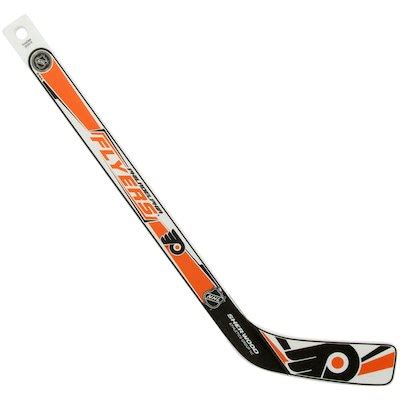 Chicago Blackhawks $85.00 eachSaturday, November 10, 2018 1PM Section 121Detroit Red Wings $80.00 eachTuesday, December 18, 2018 7PM Section 121Calgary Flames $105.00Saturday, January 5, 2019 1PM Section 121Boston Bruins $100.00 eachWednesday, January 16, 2019 7:30PM Section 121Pittsburg Penguins $120.00 eachMonday, February 11, 2019 7PM Section 121Washington Capitals $120.00 each                              Thursday, March 14, 2019 7PM Section 121Toronto Maple Leafs $100.00 eachWednesday, March 27, 2019 7PM Section 118           WE ALSO HAVE 4 SEASON TICKETS                          TO EACH HOME GAME                 Section 117, Row 22, Seat #’s 3, 4, 5 & 6          Must purchase 2 or 4 tickets $184.00 each pair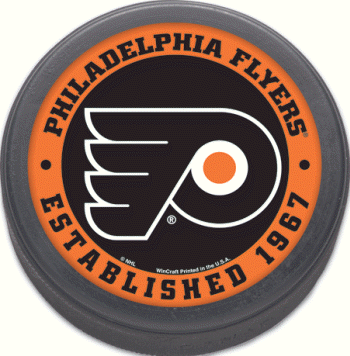 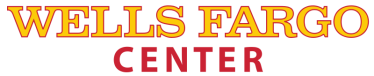 